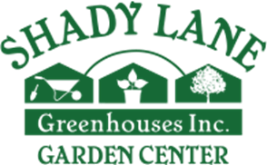 An Old-Fashioned ChristmasChristmas CelebrationSaturday, November 20th and Sunday, November 21stVisit with Santa! Saturday, November 20th 1:00 to 3:00 PMChildren’s Jubilee – Crafts and Games***Saturday, November 20th—10 AM to 3 PMHoliday Porch Planter Workshop***Sunday, November 21st—1 PMThe Holiday Train***Saturday, November 20th and Sunday, November 21st ***10 AM—3 PMWorkshop WeekendFriday, November 26th through Sunday, November 28thFamily Days***Friday, November 26th--Sunday, November 28th—10 AM to 2 PMGerman Traditional Wreath Making Workshop—Friday, November 26th—1:30 PMGerman Traditional Wreath Making Workshop—Saturday, November 27th—1:30 PMFamily Swag Workshop***Saturday, November 27th—11 AM to 2 PMLush Door Swag Workshop***Sunday, November 28th—1:00 PMThe Holiday Train***Friday, November 26th through Sunday, November 28th***10 AM—3 PMA German Christmas CelebrationSaturday, December 4thA German Poinsettia Party***Saturday, December 4th—10 AM to 2 PMA Visit with St. Nickolas & Krumpus***Saturday, December 4th—10 AM to 2 PMMagnolia Table Runner Workshop***Sunday, December 5th—1:00 PMThe Holiday Train***Saturday, December 4th and Sunday, December 5th***10 AM—3 PMCustomer Appreciation WeekendSaturday, December 11th and Sunday, December 12thFresh Winter Greens & Candle Centerpiece Workshop***Sunday, December 12th—1 PMThe Holiday Train***Saturday, December 11th and Sunday, December 12h***10 AM—3 PMBeginner’s Train ClassTuesday, December 28th 11:00 AM and 1:00 PMOur “engineers” are offering another opportunity to learn about model trains. Call for more information and to register your child/family for this event. Let us help you enjoy the holiday season this year!Stop by Monday through Friday 8-5 PM; Saturdays 9-4 PM; and Sundays 10-3 PM.Learn more about the unique and specialty greenery and gift options available, as well as all our workshops and events this holiday season, at www.shadylanegreenhouse.com.Call 262-251-1660 for orders, deliveries, and events.You can also email events@shadylanegreenhouse.com for reservations and private events.You can visit the Midwest’s largest G-Scale model indoor railroad display all year, but we will have special trains running on display this holiday season. The train runs every Saturday and Sunday in November and December from 10 AM to 3 PM.Shady Lane Greenhouse - W172N7388 Shady Lane - Menomonee Falls, WI – 53051Follow us on Facebook and visit our website:  www.shadylanegreenhouse.com